附件2：澄迈县2021年乡村振兴指导员（党建工作指导员）选岗微信群二维码岗位1-乡村振兴指导员（男）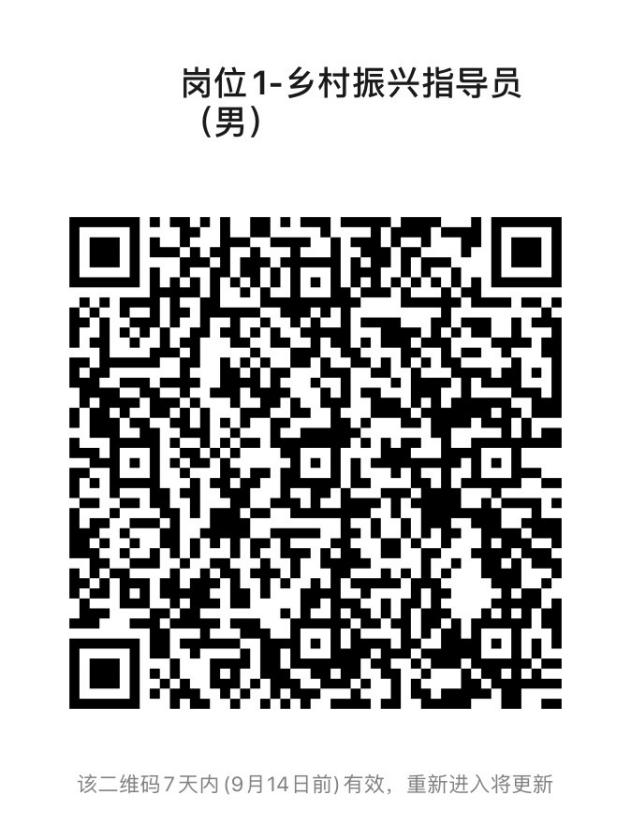 岗位2-乡村振兴指导员（女）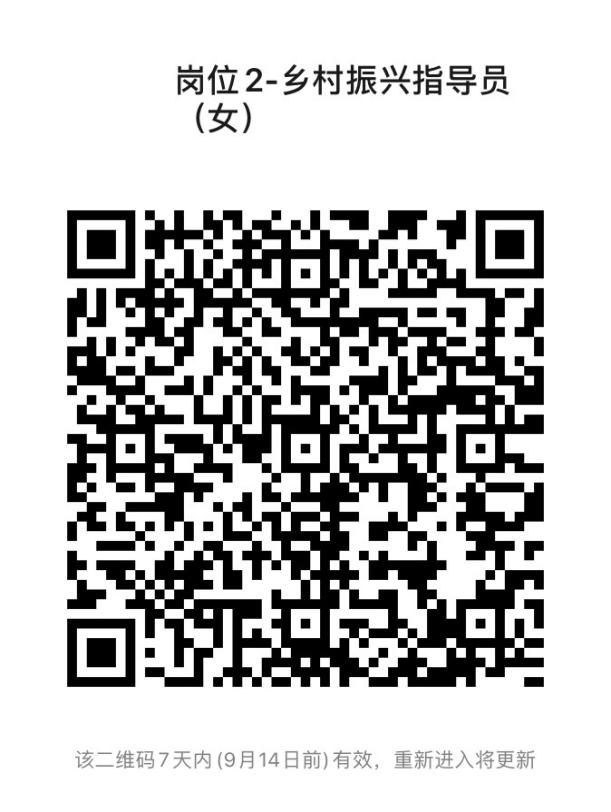 岗位3-党建工作指导员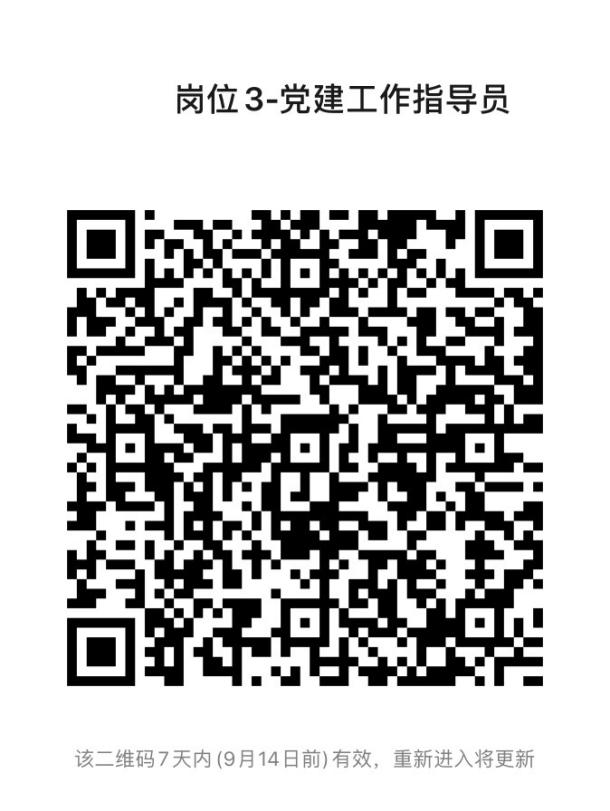 